Pianka BlueSeventy Sprint dla triathlonistówDla średniozaawansowanych, a także dla początkujących. Przedstawiamy piankę BlueSeventy Sprint!Pianka BlueSeventy SprintPianka BlueSeventy Sprint została zaprojektowana, a następnie stworzona na podstawie dwóch czynników. Po pierwsze na podstawie analizy konkurencyjnych firm produkujących ubrania dla triathlonistów, a po drugie w odpowiedzi na potrzeby zawodników, którzy startują na różnych dystansach triathlonowych. Jest to nowy i udoskonalony model, w którym zastosowano kilka innowacji:l przesunięcie szwówl zwiększenie wypornościl poprawa elastycznościl zwiększenie odporności na zaciągnięcia w okolicach nóg i ramionl ułatwione zdejmowanie i zakładanie pianki za sprawą silikonowych mankietówl zmniejszenie oporu i ryzyka otarć szyi dzięki obniżonemu kołnierzowil zmniejszenie oporu, co przekłada się na oszczędność energii w trakcie etapu pływackiego, dzięki przesunięciu wyporności w okolice miednicy oraz nóg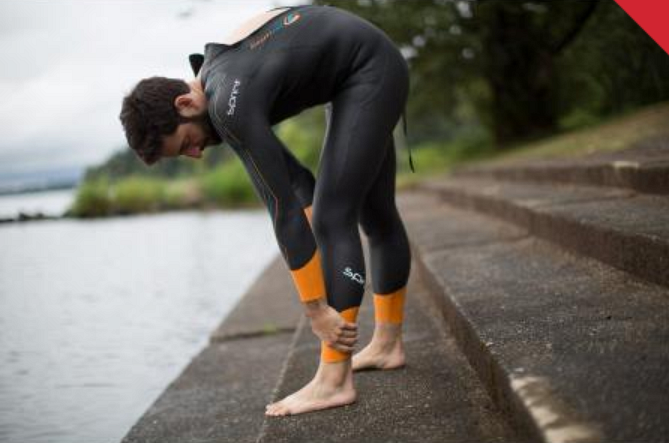 Nowa jakość pianekWłaśnie tak powinna wyglądać pianka dla tych triathlonistów, którzy są już bardziej doświadczeni w tym sporcie oraz dla początkujących, którzy stawiają swoje pierwsze kroki w zawodach. Zapamiętaj jej nazwę. To właśnie Pianka BlueSeventy Sprint.Pianka BlueSeventy Sprint jest dostępna w naszym sklepie. Nie trać czasu - jest teraz w promocji! Zapraszamy na zakupy do naszego sklepu internetowego dotsport.pl